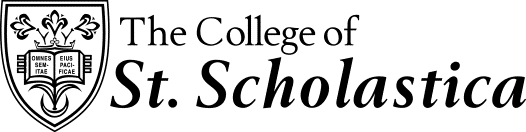 Evaluation of Teacher CandidateProfessional BehaviorsEvaluator’s Position:  Cooperating Teacher                 CSS Faculty               Student (Self Assessment)  Comments:              Date Completed:  ____________________________________________________________________________________________   Student: SOE Course: The Teacher Candidate:RarelySome-timesMost of the timeAlwaysNot ObservedRespectfulRelationshipsEstablishes rapport and demonstrates respect for others.RespectfulRelationshipsDemonstrates respect and appreciation for the diverse needs of all students.RespectfulRelationshipsInitiates positive interactions with students.RespectfulRelationshipsInitiates positive interactions with colleagues and others.RespectfulRelationshipsListens to and values others’ ideas.ResponsibilityAnd Work EthicIs prepared and organized.ResponsibilityAnd Work EthicIs prompt and attends when scheduled.ResponsibilityAnd Work EthicCompletes assigned tasks on schedule.ResponsibilityAnd Work EthicTakes initiative and follows through on requests made of him/her.IntegrityActs with integrity and honesty.IntegrityIs collaborative on behalf of students’ best interests.IntegrityAdheres to guidelines for ethical conduct as described in the Code of Ethics for Minnesota Teachers (MN Board of Teaching).IntegrityMaintains confidentiality standards.ProfessionalismIs intrinsically motivated to learn and work independently.ProfessionalismRecognizes, encourages and facilitates positive growth in students.ProfessionalismIs professional in demeanor and dress.ProfessionalismUses grammatically correct written communication.ProfessionalismUses professional vocabulary in oral communication.Evaluator (please print):Evaluator Signature: